Дорогие родители, а также ребята планирующие заниматься в кружках, секциях, объединениях дополнительного образования в 2021/2022 учебном году!Учреждения образования, спорта города Барнаула перешли на новую систему персонифицированного дополнительного образования детей с выдачей сертификатов. Переход обусловлен принципами, заложенными в федеральном проекте «Успех каждого ребенка»Что такое персонифицированное дополнительное образование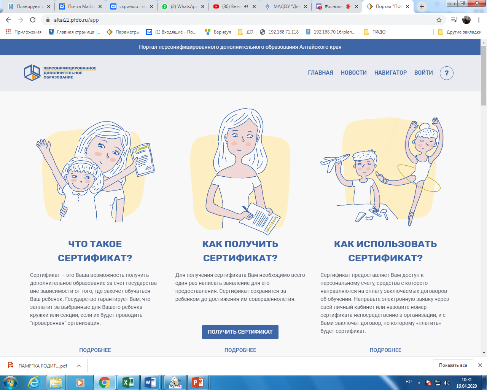 Персонифицированное дополнительное образование – это учет детей в возрасте от 5 до 18 лет, получающих услугу дополнительного образования в организациях, расположенных на территории города Барнаула. Сертификат Сертификат дополнительного образования – это электронная запись
в информационной системе дополнительного образования Алтайского края (портал-http://altai22.pfdo.ru). Муниципальные (образование, спорт), краевые
и федеральные учреждения через систему ведут охват детей дополнительным образованием. Используя номер сертификата, отчитываются о количестве учащихся, посещающих их кружки, секции, объединения. Получив сертификат, через личный кабинет ребенка, сможете увидеть спектр услуг дополнительного образования в городе и записать ребенка на программы дополнительного образования.Второй способ записи на программу: личное обращение в организацию.Как получить сертификат?Зайдите на портал http://altai22.pfdo.ru. Нажмите кнопку «Подать заявление» и следуйте дальнейшим указаниям.На электронную почту поступят:сертификат с логином и паролем, которые дают возможность входа в личный кабинет на портал;заявление, которое необходимо принести в любой из пунктов активации сертификатов, предоставив следующие документы: (паспорт родителя (законного представителя), свидетельство о рождении ребенка или паспорт, справку
о регистрации ребенка по месту жительства).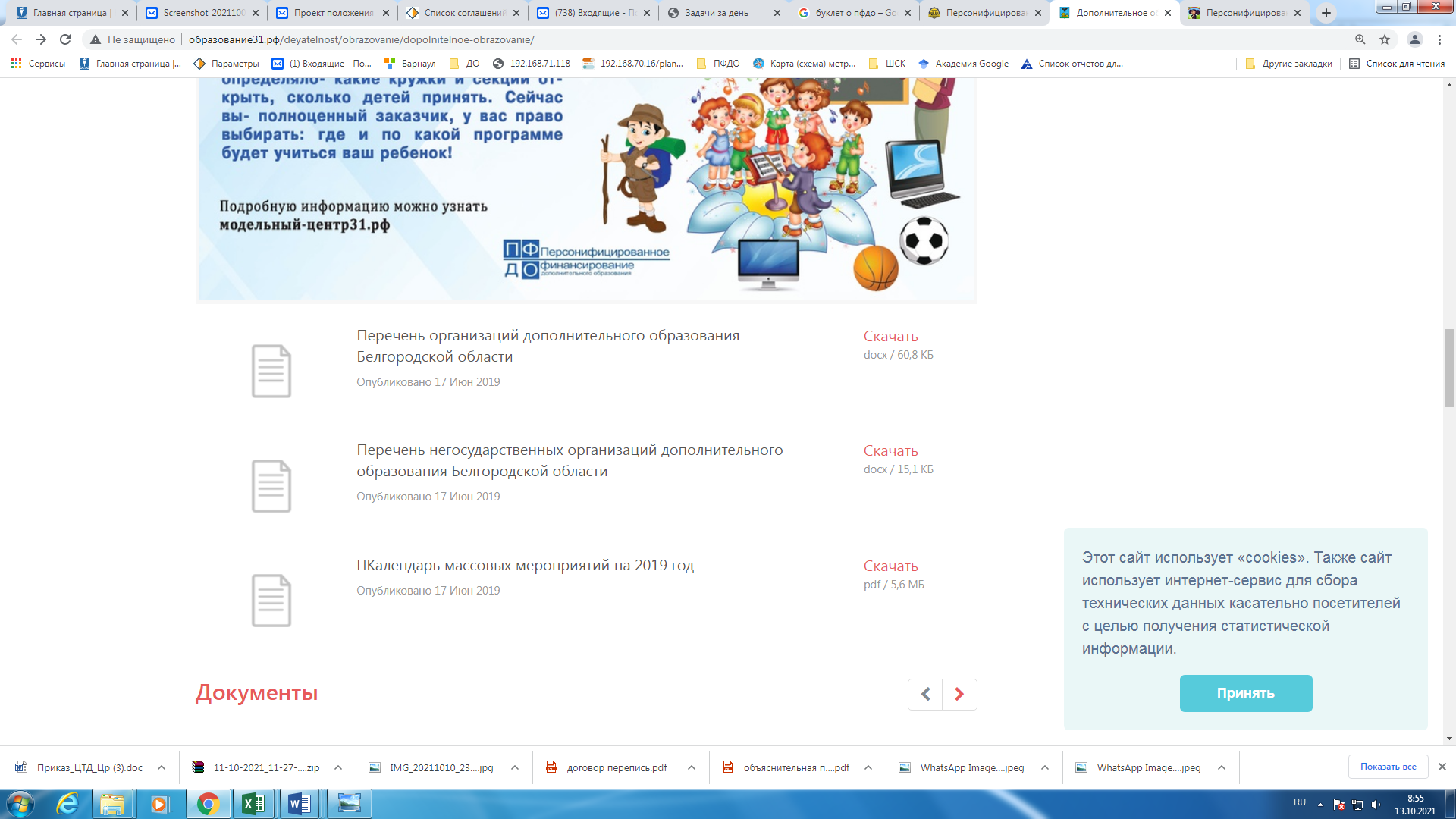 Перечень пунктов активации сертификата https://barnaul-obr.ru/pages/personificirovannoe-dopolnitelnoe-obrazovanieВыбор программы: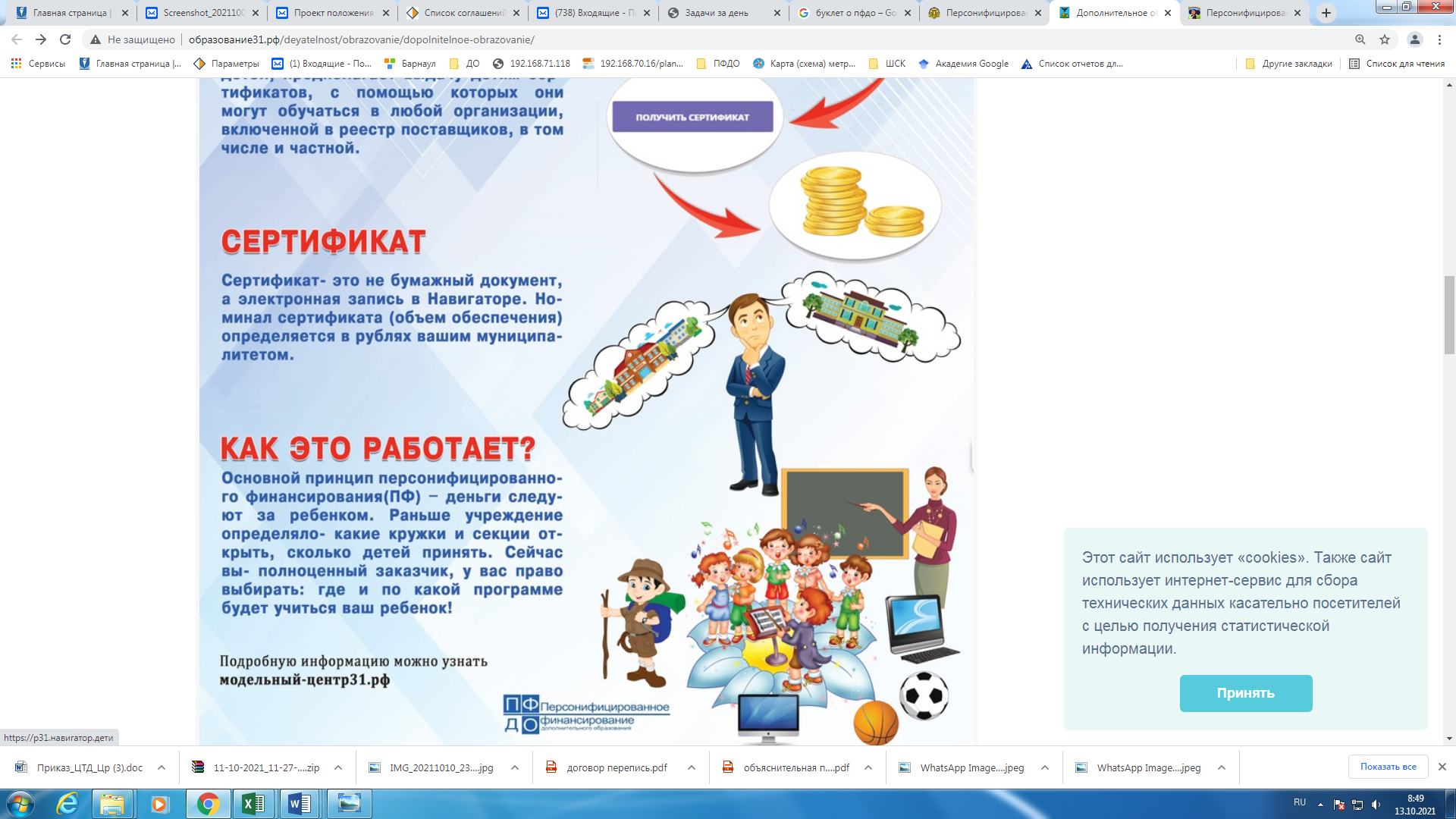 Выбрали новый вид программ сертифицированную – средства на оплату договора об обучении направляются с сертификата. Выбрали платные образовательные услуги или программу за счет средств бюджета (федеральный, краевой, муниципальный) – денежные средства (номинал сертификата) не используются!Перечень 17 организаций, реализующих сертифицированные программы в 2021/2022 учебном году https://barnaul-obr.ru/pages/reestr-organizaciy-dopolnitelnogo-obrazovaniyaВозникающие вопросы вы можете задать по телефону: 8 (3852) 569040, 8 (3852) 569043, 8 (3852) 566470. Перечень пунктов активации сертификата№ п/пНаименование организацииАдрес организацииЧасы приема заявлений 1МБУ ДО «ДХТД»ул. А.Петрова, 233а, 8 (3852) 43-30-40понедельник-пятница с 9:00 до 18:00, обеденный перерыв с 12:00 до 13:00, суббота, воскресенье - выходной2МБУ ДО «ЦДТ» Центрального района  г.Барнаулаул. Чкалова, 1948 (3852) 35-39-78График работы: понедельник-пятница с 9:00 до 16:00, суббота, воскресенье – выходной3МБУ ДО «ЦДТ №2» г.Барнаулаул. Чайковского, 318 (3852) 22-65-03понедельник-пятница с 9:00 до 17:00, обеденный перерыв с 12:00 до 13:00, суббота, воскресенье - выходной.4МБУ ДО «ЦРТДиЮ» ул. Георгия Исакова, 230/18 (3852) 22-66-17, 8 (3852) 22-66-19понедельник-пятница с 9:00 до 18:00, суббота, воскресенье - выходной5МБУ ДО «ДЮЦ» ул. 50лет СССР,10а8 (3852) 22-69-35понедельник, вторник, среда, четверг с 9:00 до 17:00, , пятница с 9:00 до 16:00. Выходной – суббота, воскресенье6МБУ ДО «ЦЭВ «Песнохорки»ул. Павловский тракт, 1348 (3852) 56-94-63; 8 (3852) 56-94-61понедельник-четверг с 9:00 до 17:00, пятница с 9:00 до 16:00, без обеда, суббота, воскресенье - выходной7МБУ ДО ДШИ «Традиция»с. Власиха, ул. Мамонтова, 478 (3852) 31-79-31понедельник-пятница с 9:00 до 18:00, обеденный перерыв с 12:00 до 13:00, суббота, воскресенье - выходной8МБУДО «Память» Пост №1 г.Барнаула»ул. С. Республик, 44, тел.:8(3852) 61-00-50понедельник-пятница с 9:00 до 18:00, обеденный перерыв с 12:00 до 13:00, суббота, воскресенье – выходной 9МБУ ДО «БГДЮЦ»ул.Червонная,8 тел.: 8(3852)  56-64-70гпонедельник-пятница с 8:00 до 17:00, обеденный перерыв с 12:00 до 13:00, суббота, воскресенье – выходной